PNP and NPN sensors use the same wire colors and labeling convention. The difference is how they electrically interact with the load. The load is a device like a relay or PLC input.Brown is the positive dc voltage, typically +24VDCBlue is the negative dc voltage, typically -24VDCBlack is the output to the external load. This will be either "Normally Open" or "Normally Closed"White, if applicable, is the complementary output of the black wire. Example: If the black wire is "Normally Open," the white wire would be "Normally Closed."What's the Difference Between PNP and NPN Sensors?PNP = "Positive Switching" or "Sourcing" A "PNP" sensor switches the positive dc signal voltage (+24VDC).NPN = "Negative Switching" or "Sinking" A "NPN" sensor switches the negative dc signal voltage       (-24VDC).   The black wire of both PNP and NPN sensors is the output. If the sensor includes a fourth white wire, that is also an output wire that is typically the opposite switch state as the black wire. Visit the Maintenance Blog for the full article.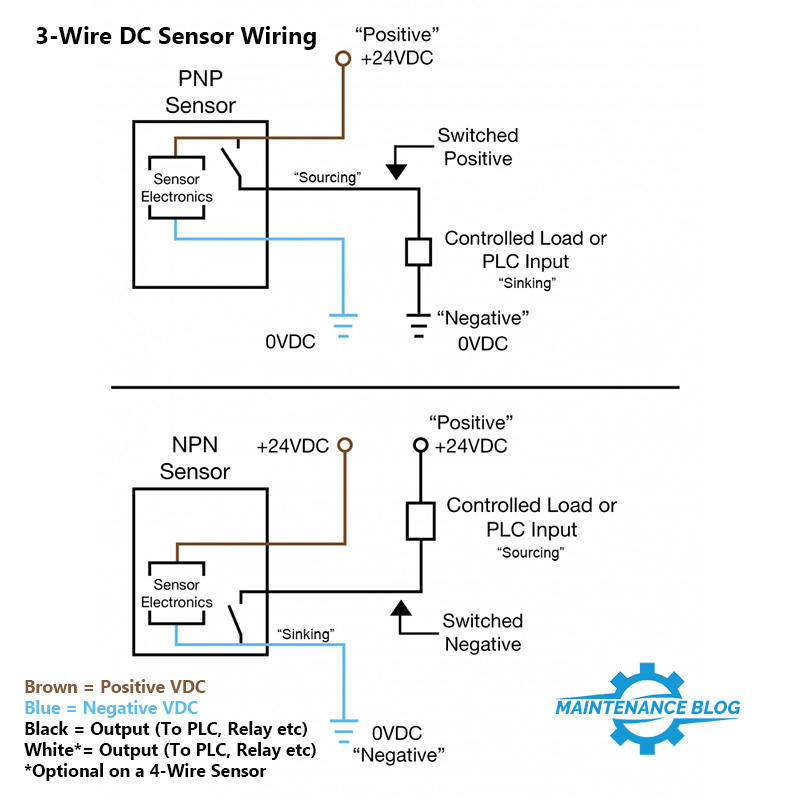 